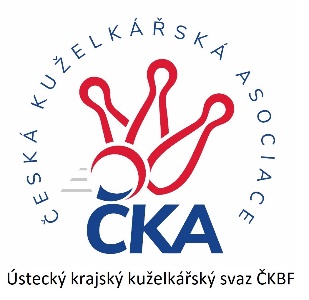       Z P R A V O D A J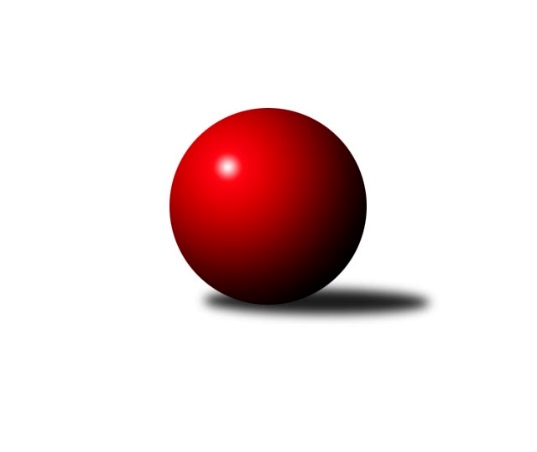 Č.13Ročník 2023/2024	20.1.2024Nejlepšího výkonu v tomto kole: 1744 dosáhlo družstvo: KK Hvězda TrnovanyOkresní přebor - skupina B 2023/2024Výsledky 13. kolaSouhrnný přehled výsledků:KK Hvězda Trnovany	- Sokol Ústí n. L. C	5:1	1744:1662	5.0:3.0	18.1.Sokol Ústí n. L. B	- TJ Sokol Duchcov C	4:2	1501:1498	4.0:4.0	19.1.TJ Union Děčín	- TJ Kovostroj Děčín C	5:1	1561:1417	6.0:2.0	19.1.SK Verneřice B	- SKK Bohušovice C	4:2	1525:1458	4.0:4.0	19.1.TJ Teplice Letná D	- KO Česká Kamenice B	1:5	1429:1565	1.0:7.0	20.1.TJ Teplice Letná C	- Sokol Roudnice nad Labem	2:4	1585:1592	3.0:5.0	20.1.Tabulka družstev:	1.	KK Hvězda Trnovany	13	11	0	2	56.0 : 22.0 	70.5 : 33.5 	 1661	22	2.	TJ Kovostroj Děčín C	13	10	1	2	49.0 : 29.0 	60.5 : 43.5 	 1594	21	3.	TJ Sokol Duchcov C	13	9	1	3	55.5 : 22.5 	64.0 : 40.0 	 1599	19	4.	KO Česká Kamenice B	13	7	0	6	44.0 : 34.0 	60.5 : 43.5 	 1546	14	5.	SKK Bohušovice C	13	7	0	6	43.0 : 35.0 	54.0 : 50.0 	 1552	14	6.	TJ Union Děčín	13	7	0	6	42.0 : 36.0 	60.0 : 44.0 	 1559	14	7.	Sokol Ústí n. L. B	13	6	0	7	32.0 : 46.0 	42.0 : 62.0 	 1502	12	8.	Sokol Ústí n. L. C	13	5	1	7	35.5 : 42.5 	43.0 : 61.0 	 1568	11	9.	Sokol Roudnice nad Labem	13	5	0	8	32.0 : 46.0 	47.5 : 56.5 	 1553	10	10.	SK Verneřice B	13	4	1	8	30.0 : 48.0 	48.0 : 56.0 	 1541	9	11.	TJ Teplice Letná D	13	3	0	10	27.5 : 50.5 	36.5 : 67.5 	 1501	6	12.	TJ Teplice Letná C	13	2	0	11	21.5 : 56.5 	37.5 : 66.5 	 1495	4Podrobné výsledky kola:	 KK Hvězda Trnovany	1744	5:1	1662	Sokol Ústí n. L. C	Petr Petřík	 	 214 	 221 		435 	 1:1 	 431 	 	219 	 212		Pavel Nováček	Vladislav Jedlička	 	 207 	 235 		442 	 1:1 	 423 	 	214 	 209		Simona Puschová	Štěpán Kandl	 	 233 	 217 		450 	 2:0 	 390 	 	185 	 205		Ladislav Jahoda	Ondřej Koblih *1	 	 224 	 193 		417 	 1:1 	 418 	 	208 	 210		Petr Šandarozhodčí: Ondřej Koblihstřídání: *1 od 59. hodu Martin BergerhofNejlepší výkon utkání: 450 - Štěpán Kandl	 Sokol Ústí n. L. B	1501	4:2	1498	TJ Sokol Duchcov C	Milan Wundrawitz	 	 178 	 181 		359 	 1:1 	 371 	 	201 	 170		Josef Otta st.	Jiří Pulchart	 	 188 	 182 		370 	 2:0 	 306 	 	168 	 138		Miroslava Zemánková	Pavel Mihalík	 	 192 	 215 		407 	 1:1 	 379 	 	198 	 181		Roman Voráček	Jiří Kyral	 	 179 	 186 		365 	 0:2 	 442 	 	233 	 209		Michaela Šuterovározhodčí: Šroff EugenNejlepší výkon utkání: 442 - Michaela Šuterová	 TJ Union Děčín	1561	5:1	1417	TJ Kovostroj Děčín C	Petr Kumstát	 	 178 	 184 		362 	 1:1 	 389 	 	210 	 179		Miroslav Rejchrt	Jan Pecha	 	 209 	 194 		403 	 1:1 	 378 	 	181 	 197		Petr Veselý	Filip Dítě	 	 211 	 194 		405 	 2:0 	 307 	 	161 	 146		Jana Sobotková	Milan Pecha ml.	 	 208 	 183 		391 	 2:0 	 343 	 	171 	 172		Antonín Hraběrozhodčí: Václav PavelkaNejlepší výkon utkání: 405 - Filip Dítě	 SK Verneřice B	1525	4:2	1458	SKK Bohušovice C	Pavlína Sekyrová	 	 183 	 189 		372 	 0:2 	 406 	 	194 	 212		Josef Devera ml.	Hana Machová	 	 185 	 153 		338 	 0:2 	 391 	 	216 	 175		Magdalena Šabatová	Ladislav Elis st.	 	 199 	 220 		419 	 2:0 	 378 	 	193 	 185		Tereza Brožková	Kamila Ledwoňová	 	 195 	 201 		396 	 2:0 	 283 	 	139 	 144		Sylva Vahalovározhodčí: Milan ŠelichaNejlepší výkon utkání: 419 - Ladislav Elis st.	 TJ Teplice Letná D	1429	1:5	1565	KO Česká Kamenice B	Martin Pokorný	 	 225 	 187 		412 	 1:1 	 399 	 	194 	 205		Jan Chvátal	Jana Jarošová	 	 141 	 161 		302 	 0:2 	 409 	 	207 	 202		Věra Šimečková	Jana Němečková	 	 168 	 169 		337 	 0:2 	 371 	 	175 	 196		Eva Říhová	Ivan Králik	 	 198 	 180 		378 	 0:2 	 386 	 	200 	 186		Jiří Malecrozhodčí: Michal HorňákNejlepší výkon utkání: 412 - Martin Pokorný	 TJ Teplice Letná C	1585	2:4	1592	Sokol Roudnice nad Labem	Jan Brhlík st.	 	 198 	 196 		394 	 0:2 	 441 	 	221 	 220		Pavel Hlůžek	Karel Bouša	 	 184 	 203 		387 	 1:1 	 372 	 	194 	 178		Vladimír Chrpa	Michal Horňák	 	 185 	 201 		386 	 1:1 	 398 	 	184 	 214		Radek Plicka	Martin Soukup	 	 196 	 222 		418 	 1:1 	 381 	 	209 	 172		Alois Haluskarozhodčí: Jana NěmečkováNejlepší výkon utkání: 441 - Pavel HlůžekPořadí jednotlivců:	jméno hráče	družstvo	celkem	plné	dorážka	chyby	poměr kuž.	Maximum	1.	Jiří Semerád 	SKK Bohušovice C	458.10	305.0	153.1	3.3	5/7	(498)	2.	Martin Bergerhof 	KK Hvězda Trnovany	436.62	302.0	134.7	5.0	7/7	(499)	3.	Michaela Šuterová 	TJ Sokol Duchcov C	427.40	292.7	134.7	5.7	5/6	(486)	4.	Miroslav Rejchrt 	TJ Kovostroj Děčín C	420.95	289.1	131.9	5.7	7/7	(468)	5.	Ladislav Elis  st.	SK Verneřice B	419.68	292.2	127.5	8.1	6/7	(445)	6.	Štěpán Kandl 	KK Hvězda Trnovany	418.53	293.6	124.9	8.0	5/7	(450)	7.	Jiří Müller 	TJ Sokol Duchcov C	415.30	288.0	127.4	5.3	4/6	(468)	8.	Pavel Nováček 	Sokol Ústí n. L. C	414.77	293.2	121.6	7.3	6/6	(450)	9.	Martin Pokorný 	TJ Teplice Letná D	412.52	288.8	123.7	9.3	7/7	(447)	10.	Věra Šimečková 	KO Česká Kamenice B	412.27	292.0	120.3	9.0	5/7	(435)	11.	Filip Dítě 	TJ Union Děčín	412.03	289.3	122.8	6.0	6/7	(432)	12.	Roman Voráček 	TJ Sokol Duchcov C	411.60	290.3	121.3	9.7	5/6	(485)	13.	Josef Devera  ml.	SKK Bohušovice C	410.73	284.5	126.2	6.8	5/7	(437)	14.	Jiří Kyral 	Sokol Ústí n. L. B	409.64	282.9	126.8	8.7	6/6	(421)	15.	Milan Pecha  ml.	TJ Union Děčín	409.31	285.0	124.3	9.9	7/7	(507)	16.	Vladislav Jedlička 	KK Hvězda Trnovany	407.15	284.2	123.0	8.0	5/7	(468)	17.	Petr Kumstát 	TJ Union Děčín	404.63	287.5	117.1	10.3	6/7	(426)	18.	Petr Petřík 	KK Hvězda Trnovany	401.14	280.8	120.4	7.8	6/7	(450)	19.	Jan Chvátal 	KO Česká Kamenice B	400.62	286.7	113.9	10.3	6/7	(457)	20.	Michal Horňák 	TJ Teplice Letná C	400.10	280.7	119.4	8.2	7/7	(455)	21.	Antonín Hrabě 	TJ Kovostroj Děčín C	399.83	280.1	119.7	7.8	6/7	(451)	22.	Kamila Ledwoňová 	SK Verneřice B	397.88	286.2	111.7	11.4	6/7	(433)	23.	Simona Puschová 	Sokol Ústí n. L. C	397.87	285.7	112.2	10.5	6/6	(428)	24.	Ivan Králik 	TJ Teplice Letná D	395.66	285.7	109.9	12.6	5/7	(451)	25.	Petr Veselý 	TJ Kovostroj Děčín C	393.80	281.5	112.3	12.6	7/7	(428)	26.	Radek Plicka 	Sokol Roudnice nad Labem	392.71	285.4	107.4	12.1	7/7	(406)	27.	Josef Otta  st.	TJ Sokol Duchcov C	391.79	266.0	125.8	8.1	6/6	(441)	28.	Josef Kecher 	Sokol Roudnice nad Labem	391.07	282.8	108.3	11.0	6/7	(416)	29.	Vladimír Chrpa 	Sokol Roudnice nad Labem	390.86	281.3	109.6	14.4	6/7	(422)	30.	Miroslav Král 	KO Česká Kamenice B	390.28	275.9	114.4	11.8	6/7	(428)	31.	Petr Šanda 	Sokol Ústí n. L. C	388.16	281.6	106.6	12.4	5/6	(418)	32.	Eugen Šroff 	Sokol Ústí n. L. B	385.61	275.8	109.8	11.6	4/6	(404)	33.	Jiří Malec 	KO Česká Kamenice B	382.08	278.3	103.8	12.6	5/7	(451)	34.	Jana Sobotková 	TJ Kovostroj Děčín C	379.36	278.9	100.5	13.4	6/7	(449)	35.	Ladislav Jahoda 	Sokol Ústí n. L. C	376.28	269.4	106.8	10.9	5/6	(400)	36.	Pavlína Sekyrová 	SK Verneřice B	374.60	268.1	106.5	12.0	7/7	(413)	37.	Alois Haluska 	Sokol Roudnice nad Labem	369.05	267.8	101.2	14.5	6/7	(403)	38.	Tereza Brožková 	SKK Bohušovice C	363.80	263.7	100.1	11.1	5/7	(411)	39.	Jana Němečková 	TJ Teplice Letná D	363.00	262.1	100.9	15.3	6/7	(407)	40.	Magdalena Šabatová 	SKK Bohušovice C	361.43	259.1	102.4	10.5	7/7	(412)	41.	Milan Wundrawitz 	Sokol Ústí n. L. B	359.71	266.3	93.4	15.1	6/6	(417)	42.	Hana Machová 	SK Verneřice B	358.86	265.4	93.4	16.4	6/7	(387)	43.	Václav Pavelka 	TJ Union Děčín	355.70	255.5	100.3	16.4	5/7	(411)	44.	Eva Staňková 	TJ Teplice Letná C	348.58	254.4	94.2	14.0	6/7	(397)	45.	Sabina Formánková 	TJ Teplice Letná C	345.53	258.8	86.7	18.1	6/7	(384)	46.	Jiří Pulchart 	Sokol Ústí n. L. B	332.80	248.9	83.9	12.8	5/6	(391)	47.	Karel Šrámek 	TJ Teplice Letná D	292.60	220.4	72.2	26.6	5/7	(338)		Markéta Hofmanová 	TJ Sokol Duchcov C	443.00	304.0	139.0	4.0	1/6	(443)		Pavel Jedlička 	KK Hvězda Trnovany	426.50	295.8	130.8	5.7	4/7	(466)		Ladislav Koláček 	SKK Bohušovice C	426.00	295.0	131.0	5.0	1/7	(426)		Roman Filip 	SKK Bohušovice C	416.83	285.5	131.3	5.8	2/7	(471)		Pavel Hlůžek 	Sokol Roudnice nad Labem	411.50	274.0	137.5	7.0	2/7	(441)		Vladislav Janda 	KO Česká Kamenice B	410.00	288.8	121.3	7.8	2/7	(449)		Jan Pecha 	TJ Union Děčín	409.67	280.0	129.7	6.7	2/7	(438)		Pavel Mihalík 	Sokol Ústí n. L. B	406.76	283.7	123.1	7.2	3/6	(446)		Karel Bouša 	TJ Teplice Letná D	406.75	283.3	123.5	8.0	2/7	(430)		Čestmír Dvořák 	TJ Kovostroj Děčín C	406.00	276.5	129.5	5.5	2/7	(415)		Karel Kratochvíl 	TJ Sokol Duchcov C	403.89	285.0	118.9	9.3	3/6	(476)		Ondřej Koblih 	KK Hvězda Trnovany	403.33	292.8	110.5	14.8	3/7	(413)		Eva Říhová 	KO Česká Kamenice B	401.00	295.0	106.0	14.0	2/7	(431)		Martin Soukup 	TJ Teplice Letná C	395.13	283.8	111.3	12.7	4/7	(439)		Jan Brhlík  st.	TJ Teplice Letná C	393.08	287.2	105.9	11.8	4/7	(429)		Luďka Maříková 	SKK Bohušovice C	393.04	270.5	122.5	7.4	4/7	(425)		Petr Došek 	Sokol Roudnice nad Labem	392.00	277.3	114.7	12.0	3/7	(406)		Daniel Žemlička 	SK Verneřice B	387.00	277.0	110.0	9.0	1/7	(387)		Kryštof Rusek 	TJ Teplice Letná D	385.50	259.5	126.0	8.5	1/7	(388)		Miroslav Zítka 	SK Verneřice B	384.00	284.1	99.9	12.3	4/7	(436)		Václav Otta 	TJ Teplice Letná D	382.00	273.1	108.9	12.3	3/7	(417)		Vladimír Hroněk 	TJ Teplice Letná D	378.00	281.0	97.0	15.0	1/7	(378)		Jindřich Hruška 	TJ Teplice Letná C	375.50	266.5	109.0	12.0	2/7	(377)		Jiří Houdek 	TJ Kovostroj Děčín C	358.00	283.0	75.0	23.7	1/7	(371)		Libor Hekerle 	KO Česká Kamenice B	351.13	253.3	97.8	16.5	4/7	(442)		Radek Šupol 	TJ Teplice Letná D	350.00	258.0	92.0	14.0	1/7	(350)		Jan Baco 	TJ Union Děčín	348.38	260.5	87.9	19.4	4/7	(372)		Jaroslav Kuneš 	Sokol Ústí n. L. C	348.00	256.0	92.0	13.0	2/6	(368)		Olga Urbanová 	KO Česká Kamenice B	348.00	259.0	89.0	17.0	1/7	(348)		Miroslava Zemánková 	TJ Sokol Duchcov C	347.94	266.1	81.9	19.2	3/6	(424)		Jaroslav Němec 	Sokol Ústí n. L. B	341.00	268.0	73.0	18.0	1/6	(341)		Filip Šimek 	TJ Union Děčín	340.00	224.0	116.0	24.0	1/7	(340)		Jana Jarošová 	TJ Teplice Letná D	321.00	231.0	90.0	16.5	2/7	(340)		Kamil Navrátil 	TJ Union Děčín	314.00	229.0	85.0	16.0	1/7	(314)		Sylva Vahalová 	SKK Bohušovice C	302.33	235.0	67.3	23.0	3/7	(340)		František Mourek 	TJ Union Děčín	300.00	230.0	70.0	23.0	1/7	(300)Sportovně technické informace:Starty náhradníků:registrační číslo	jméno a příjmení 	datum startu 	družstvo	číslo startu
Hráči dopsaní na soupisku:registrační číslo	jméno a příjmení 	datum startu 	družstvo	2285	Roman Voráček	19.01.2024	TJ Sokol Duchcov C	2191	Karel Bouša	20.01.2024	TJ Teplice Letná C	Program dalšího kola:14. kolo1.2.2024	čt	18:00	KK Hvězda Trnovany - Sokol Ústí n. L. B	2.2.2024	pá	17:00	Sokol Ústí n. L. C - SK Verneřice B	2.2.2024	pá	17:00	TJ Kovostroj Děčín C - TJ Sokol Duchcov C	2.2.2024	pá	17:00	SKK Bohušovice C - TJ Teplice Letná C	2.2.2024	pá	17:00	Sokol Roudnice nad Labem - TJ Teplice Letná D	Nejlepší šestka kola - absolutněNejlepší šestka kola - absolutněNejlepší šestka kola - absolutněNejlepší šestka kola - absolutněNejlepší šestka kola - dle průměru kuželenNejlepší šestka kola - dle průměru kuželenNejlepší šestka kola - dle průměru kuželenNejlepší šestka kola - dle průměru kuželenNejlepší šestka kola - dle průměru kuželenPočetJménoNázev týmuVýkonPočetJménoNázev týmuPrůměr (%)Výkon3xŠtěpán KandlTrnovany4503xMichaela ŠuterováDuchcov C117.214424xVladislav JedličkaTrnovany4421xPavel HlůžekRoudnice111.094417xMichaela ŠuterováDuchcov C4423xFilip DítěUnion Děčín109.614051xPavel HlůžekRoudnice4412xJan PechaUnion Děčín109.074032xPetr PetříkTrnovany4355xLadislav Elis st.Verneřice B108.054192xPavel NováčekSok. Ústí C4312xPavel MihalíkSok. Ústí B107.93407